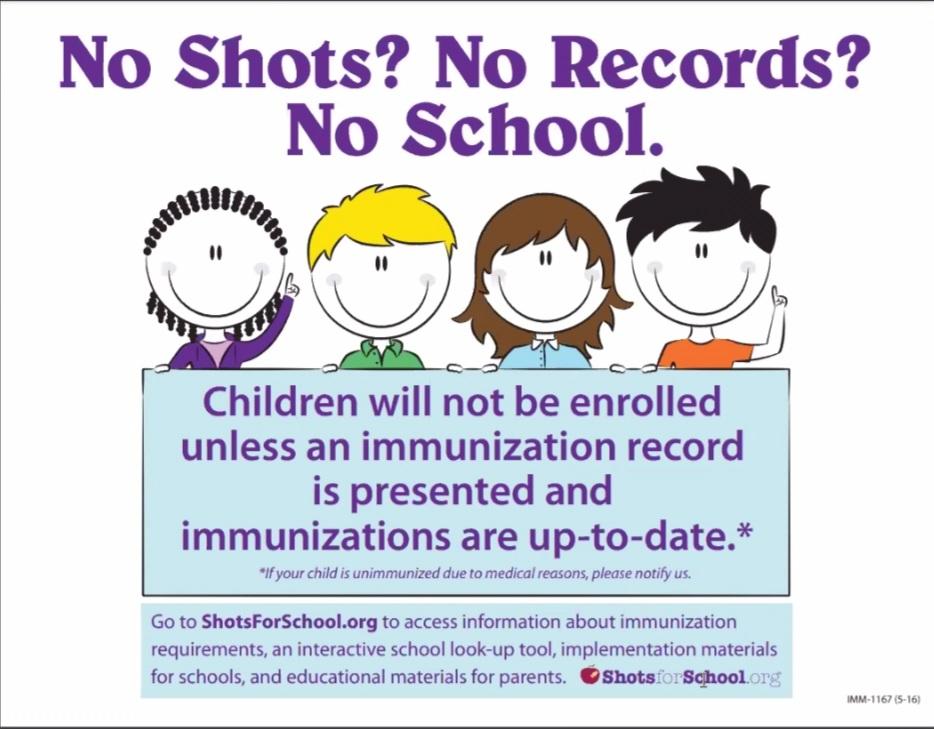 *One Hib dose must be given on or after the 1st birthday regardless of previous doses. Required only for children younger than 5 years old. DTaP= diphtheria toxoid, tetanus toxoid, andacellular pertussis vaccine Hib = Haemophilus influenzae, type B vaccine 
Hep B = hepatitis B vaccine MMR = measles, mumps, and rubella vaccine 
Varicella = chickenpox vaccine ​Age When Admitted​Number of Doses Required of Each Immunization​2 through 3 Months​1 Polio, 1 DTaP, 1 Hep B, 1 Hib​4 through 5 Months​2 Polio, 2 DTaP, 2 Hep B, 2 Hib​6 through 14 Months​2 Polio, 3 DTaP, 2 Hep B, 2 Hib​15 through 17 Months​3 Polio, 3 DTaP, 2 Hep B, 1 Varicella
On or after 1st birthday: 1 Hib*, 1 MMR​18 through 5 years​3 Polio, 4 DTaP, 3 Hep B, 1 Varicella
On or after 1st birthday: 1 Hib*, 1 MMR